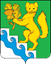 АДМИНИСТРАЦИЯ БОГУЧАНСКОГО РАЙОНАПОСТАНОВЛЕНИЕ«15»10. 2021                              с. Богучаны                                        № 859-пО внесении изменений в Положение об отделе по архитектуре и градостроительству администрации Богучанского района        В соответствии с Градостроительным кодексом Российской Федерации от 29.12.2004 № 190-ФЗ, Федеральным законом от 17.11.1995 № 169-ФЗ «Об архитектурной деятельности в Российской Федерации», Федеральным законом от 06.10.2003 № 131-ФЗ «Об общих принципах организации местного самоуправления в Российской Федерации», ст. 48 Устава Богучанского района Красноярского края,ПОСТАНОВЛЯЮ:  1. Внести изменения в Положение об отделе по архитектуре и градостроительству администрации Богучанского района Красноярского края согласно Приложению.Приложение к настоящему  постановлению  читать  в  новой редакции.            2.  Контроль за исполнением настоящего постановления возложить на  заместителя Главы Богучанского района по взаимодействию с органами и муниципальной власти С.Л. Трещеву.        	3.   Настоящее постановление вступает в силу со дня его подписания.И.о. Главы Богучанского района	                                              С.И. Нохрин                                                                                          Приложение к постановлениюадминистрации Богучанского района                               от  15.10.2021 № 859-пПоложение об отделе по архитектуре и градостроительству  администрации Богучанского района Красноярского края1. Общие положения1.1. Настоящее Положение об отделе по архитектуре и градостроительству  администрации Богучанского района Красноярского края (далее по тексту – Положение) разработано в соответствии с Градостроительным Кодексом Российской Федерации от 29.12.2004 № 190-ФЗ, Федеральным Законом от  17.11.1995 № 169-ФЗ «Об архитектурной деятельности в Российской Федерации», Федеральным законом от 06.10.2003 № 131ФЗ «Об общих принципах организации местного самоуправления в Российской Федерации», другими законами и иными п нормативными правовыми актами Российской Федерации, законодательством Красноярского края. 1.2. Отдел по архитектуре и градостроительству (далее по тексту – Отдел) администрации Богучанского района (далее по тексту – Администрация) является структурным подразделением Администрации без прав юридического лица, созданным с целью реализации полномочий Администрации в области разработки и выполнения планов и программ развития Богучанского района.1.3. Отдел создан в соответствии с решением Богучанского районного Совета  депутатов от 26.09.2008 № 31 - 493 «Об утверждении структуры администрации Богучанского района».1.4. Отдел в своей деятельности руководствуется Конституцией Российской Федерации, Федеральным законом № 131»Об общих принципах организации местного самоуправления в Российской Федерации», другими Федеральными законами, Градостроительным Кодексом РФ, Жилищным кодексом Российской Федерации, Лесным Кодексом, законами Красноярского края,  Богучанского района и иными нормативными актами органов государственной власти Российской Федерации и Красноярского края, решениями Богучанского районного Совета депутатов, постановлениями и распоряжениями Главы администрации Богучанского района, соглашениями о передаче части полномочий в области градостроительной деятельности муниципальными образованиями, расположенными на территории Богучанского района (далее – Поселения), а также настоящим Положением. 1.5. Руководство деятельностью Отдела осуществляет начальник Отдела, назначаемый на должность (освобождаемый от должности) Главой Администрации на конкретной основе по представлению Первого заместителя Главы Администрации.1.6. В составе Отдела имеются начальник отдела – главный архитектор Богучанского района, главный специалист, ведущий специалист, главный специалист – юрист.1.7. Отдел в своей деятельности подчиняется Главе Администрации, Первому заместителю Главы Администрации.1.8. Начальник Отдела:1.8.1. Осуществляет общее руководство Отдела, обеспечивает выполнение возложенных на отдел задач и несет персональную ответственность за их выполнение.1.8.2. Осуществляет свои функции в соответствии с должностной инструкцией, утвержденной Главой Администрации.1.8.3. В соответствии с настоящим Положением разрабатывает должностные инструкции работников Отдела, дает им поручения и указания, обязательные для исполнения.1.8.4. Представляет Главе Администрации предложения о назначении и освобождении от должности работников Отдела, привлечения к дисциплинарной ответственности в соответствии с нормативными актами администрации района.1.8.5. Вносит Главе Администрации предложения по укреплению материально-технической базы Отдела.1.8.7. На основании доверенностей представляет администрацию района в органах власти, во всех организациях, учреждениях и предприятиях по вопросам, относящимся к компетенции Отдела.1.8.8. Осуществляет иные полномочия, связанные с деятельностью Отдела.1.9. Изменение настоящего Положения, реорганизация и ликвидация Отдела осуществляются по решению Главы Администрации в установленном порядке.1.10. Отдел не является юридическим лицом, имеет свою печать: круглая печать с надписью «Администрация Богучанского района Красноярского края. Отдел по архитектуре и градостроительству», которая хранится у начальника Отдела.1.11. Работа на должностях Отдела является муниципальной службой.Финансирование деятельности Отдела осуществляется за счет средств районного бюджета.1.12. Местонахождение Отдела: 663430, Красноярский край, Богучанский район, с. Богучаны, ул. Октябрьская, 722. Основные задачи Основными задачами Отдела являются:2.1. регулирование деятельности в области архитектуры и градостроительства на территории Богучанского района, повышение уровня архитектурно-художественной выразительности ее застройки; 2.2. создание необходимых условий для привлечения инвестиций в строительство объектов недвижимости на территории Богучанского района;2.3. контроль за соблюдением градостроительной дисциплины на территории района, за обеспечением населенных пунктов необходимой проектно-планировочной и инженерно-изыскательной документацией, своевременным ее обновлением;2.4. контроль за осуществлением строительства на основе документов территориального планирования и правил землепользования и застройки;2.5. информационное обеспечение населения и иных участников градостроительной деятельности, создание условий для их участия в принятии решений по вопросам градостроительства.3. Функции Отдела.Отдел осуществляет следующие функции в установленной сфере деятельности:3.1. обеспечивает подготовку схемы территориального планирования муниципального района;3.2. обеспечивает подготовку генеральных планов поселений;3.3. обеспечивает подготовку положения о составе, порядке подготовки и утверждения местных нормативов градостроительного проектирования;3.4. обеспечивает подготовку на основании схемы территориального планирования муниципального района документации по планировке территории, за исключением случаев, предусмотренных Градостроительным кодексом Российской Федерации;3.5. обеспечивает подготовку правил землепользования и застройки на межселенной территории района;3.6. обеспечивает подготовку документации для проведения конкурсов на оказание услуг по разработке градостроительной документации;3.7. участвует в разработке и реализации градостроительных разделов районных целевых программ и программ социально-экономического развития района;3.8. участвует в работе комиссии по подготовке предложений о выборе земельных участков для строительства, реконструкции объектов капитального строительства на территории Богучанского района, подготавливает акты о выборе земельных участков под все виды строительства;3.9. подготавливает заключения о возможности предоставления земельных участков для строительства, реконструкции объектов капитального строительства;3.10. подготавливает и выдает разрешения на строительство и разрешения на ввод объектов в эксплуатацию при осуществлении строительства, реконструкции объектов капитального строительства, расположенных на территории Богучанского района в соответствии с установленным порядком;3.11. подготавливает и выдает разрешение на установку рекламных конструкций;3.13. ведет государственные информационные системы обеспечения градостроительной деятельности, осуществляемой на территории Богучанского района Красноярского края;3.14. принимает от застройщиков или заказчиков один экземпляр копий документов и материалов, предусмотренных Градостроительным кодексом Российской Федерации для ведения государственных информационных систем обеспечения градостроительной деятельности;3.15. подготавливает заключения при согласовании проектов документов территориального планирования Российской Федерации, документов территориального планирования Красноярского края в случаях, предусмотренных Градостроительным кодексом Российской Федерации;3.16. подготавливает заключения при согласовании проектов документов территориального планирования муниципальных образований, имеющих общую границу с муниципальным районом, в случаях, предусмотренных Градостроительным кодексом Российской Федерации;3.17. рассматривает заявления и обращения граждан и юридических лиц по вопросам осуществления градостроительной деятельности и принимает решения в пределах своих полномочий;3.18. выполняет отдельные государственные полномочия в области архитектуры и градостроительства в случае наделения такими полномочиями органов местного самоуправления муниципального района законами Российской Федерации или Красноярского края.3.19. выполняет иные полномочия в соответствии с нормативными правовыми актами органов местного самоуправления;3.20. подготавливает заявки на выполнение муниципального заказа на разработку документов территориального планирования;3.21. взаимодействует с представителями проектных организаций по вопросам разработки документов территориального планирования;3.22. обеспечивает соблюдение осуществления всех видов градостроительной деятельности в соответствии с утвержденной градостроительной документацией;3.23. осуществляет ведение адресного реестра и присвоение адресов объектам недвижимости на межселенной территории Богучанского района, в д. Заимка, д. Прилуки, д. Каменка;3.24. осуществляет ведение градостроительного мониторинга объектов градостроительной деятельности и реестра строящихся объектов.4. Права и обязанности4.1. В пределах возложенных на Отдел функций, Отдел имеет право:4.1.1. давать юридическим и физическим лицам разъяснения по вопросам, отнесенным к компетенции Отдела;4.1.2. запрашивать и получать в установленном порядке у органов государственной власти, органов местного самоуправления, юридических и физических лиц сведения, необходимые для принятия решений по вопросам, отнесенным к компетенции Отдела;4.1.3. принимать участие в заседаниях градостроительного совета, образованного краевым органом архитектуры и градостроительства, а также по вопросам, отнесенным к компетенции отдела, в иных мероприятиях, проводимых по вопросам архитектуры и градостроительной деятельности;4.1.4. образовывать консультационно- совещательный орган – градостроительный совет;4.1.5. направлять в органы государственного надзора и прокуратуры материалы по привлечению лиц, виновных в нарушении законодательства о градостроительной деятельности, к ответственности в соответствии с законодательством Российской Федерации;4.1.6. определять количество стадий, объем, вариантность проектных разработок, необходимых для полного проектного обеспечения градостроительных и архитектурных задач;4.1.7. проводить проверки всех объектов строительства, реконструкции и капитального ремонта, на которые выдавались разрешения в установленном порядке;4.2. В пределах возложенных на Отдел функций, Отдел обязан:4.2.1. еженедельно информировать Главу Администрации о состоянии работы по вопросам, связанным с деятельностью Отдела;4.2.2. рассматривать заявления, обращения, пожелания, а, также, жалобы по вопросам, входящим в компетенцию Отдела, принимать меры по их устранению;4.2.3. предоставлять ежегодный отчет о своей деятельности Главе Администрации;4.2.4. повышать уровень правовых знаний и квалификацию работников Отдела;4.2.5. соблюдать правила внутреннего трудового распорядка;4.2.6. соблюдать нормы правила и инструкции по охране труда, пожарной безопасности;4.2.7. своевременно и квалифицированно выполнять свои должностные обязанности, распоряжения и указания руководства, за что работники Отделения несут личную ответственность;4.2.8. соблюдать норму служебной этики и субординацию, не допускать действий, порочащих работников Отдела;4.2.9. оказывать поддержку другим работникам Отдела, содействовать их профессиональному росту, авторитету Администрации;4.2.10. работники Отдела не вправе использовать в неслужебных целях средства материально-технического и информационного обеспечения его служебной деятельности и служебную информацию.5. Ответственность.5.1. Ответственность за выполнение задач и функций, возложенных на Отдел, несет начальник Одела.5.2. Ответственность сотрудников Отдела устанавливается должностными инструкциями и другими правовыми актами, определяющими их ответственность.6. Взаимоотношения с другими структурными подразделениями.6.1. Отдел осуществляет свою деятельность во взаимодействии с:6.1.1. другими подразделениями администрации Богучанского района;6.1.2. органами местного самоуправления поселений по реализации полномочий, касающихся решения вопросов местного значения поселений, относящихся к компетенции Отдела;6.1.3. предприятиями промышленности, энергетики, транспорта, связи и дорожного хозяйства;6.1.4. органами внутренних дел, районной прокуратурой;6.1.5. территориальным отделом Управления Роспотребнадзора по Красноярскому краю в Богучанском районе;6.1.6. Управлением Роснедвижимости по Красноярскому краю;6.1.7. средствами массовой информации.